Spoštovani!Za medsebojno kvaliteto sodelovanja, je na tej zgibanki nekaj osnovnihpodatkov, ki vam bodo gotovo koristili.Nekaj o vrtcuVrtec posluje pod imenom JVIZ MOZIRJE OE VRTEC MOZIRJE.Predstavitev programovDNEVNI PROGRAM: 6 - 9 ur bivanja v vrtcuPOPOLDANSKI  - do 18. ureV okviru teh programov nudimo otrokom vsestransko vzgojo in varstvo, prehrano ter počitek tistim, ki ga potrebujejo. Delo je strokovno načrtovano in dopolnjuje družinsko vzgojo, devet ur bivanja v vrtcu pa je za otroka zgornja meja, ki je z vidika zdravega psihofizičnega razvojaše dopustna. Vzgojitelji in njihovi pomočniki kljubProgrami za otroke, ki ne obiskujejo vrtca:so občasni programi, s katerimi želimo v svojo sredino vključiti otroke, ki sojim življenje, radoživost in ustvarjalnost ob različnih dejavnostih in prisotnosti večjega števila otrok  neznanka:•         aktivnost ob praznovanju TEDNA OTROKA,•         ogledi lutkovnih igric,•         praznovanje jeseni,Sedež zavoda je v Mozirju; Šolska ul. 25, Mozirje. UstanoviteljiciJVIZ-a sta OBČINA MOZIRJE in OBČINA REČICA OB SAVINJIV okviru JVIZ Mozirje delujeta dve povsem samostojni organizacijski enoti: OE Vrtec Mozirje in OE OŠ Rečica ob Savinji. V OE vrtec Mozirje je dejavnost organizirana v dveh notranjih delovnih  enotah  (Mozirje  in  Rečica). Vsaka  izmed  DE  sodi  po lokaciji v svojo občino.POSLOVNI ČAS:  je  prilagojen  potrebam  večine  staršev,  naših uporabnikov. Poslovni čas se določi na začetku šolskega leta v soglasju z občinama ustanoviteljicama.Nekaj o oddelku in enoti, v katero je vključen vaš otrokstrokovnosti, znanju, izkušnjam in predajanju otrokom, vendarle ne morejo nadomestiti družine. Časovno prekoračitev devet - urnega bivanja otroka v vrtcu vam bomo dodatno zaračunali.V   program so vključeni otroci, ki se delijo v dve starostni obdobji:•	prvo starostno obdobje, ki vključuje otroke v starosti od 1 - 3 let,•	drugo starostno obdobje, ki vključuje otroke od 3 – 6 let.PomembnoV programe vključujemo otroke z lažjimi motnjami v razvoju. V našem vrtcu lahko vsak otrok najde sebe,zadovolji svoje interese, si razvija sposobnosti in krepi samopodobo. Pri tem pa potrebujemo tudi vašo pomoč. Le ob sodelovanju otrok, staršev in zaposlenih,   lahko soustvarjamo pogoje primerne za vse in vsakogar, ne glede na čas in okolje.Poslanstvo gradimo na 40- letni tradiciji pri izobraževanju in vzgoji. Vidimo ga v zagotavljanju pestrosti ponudbe kakovostnih vzgojno-izobraževalnih programov, ob upoštevanju potreb in posebnosti lokalnega okolja ter v prijaznem odnosu do udeležencev-otrok, ki jim pomagamo do pridobitve ustrezne podlage za vstop v OŠ.•         zabavne urice v Šmihelu (1x mesečno po 2 uri),POSLOVNI  ČAS  ENOTE  MOZIRJE  5.15  –  16.;  ODDELEK PODALJŠANEGA VARSTVA IN VZGOJE OTROK: do 18.00 ure.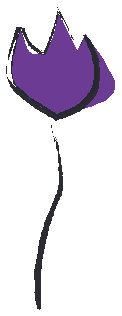 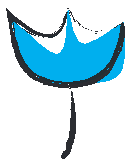 TELEFON ŠT. DE  MOZIRJE: 03/837 03 50FAXS: 03/8370356E POŠTA: info@vrtec-mozirje.siSpletna stran: www.vrtec-mozirje.siStrokovne delavke 1. vhod (otroci 1 - 3 let) 031 332 380Strokovne delavke 2. vhod (otroci 3 - 4 let) 03/837 03 55Strokovne delavke 3. vhod (otroci 4 - 6 let) 031 332 369POSLOVNI ČAS ENOTE REČICA: 5.30-15.30TELEFON ŠT. DE  REČICA: 03/583 50 44POMEMBNE TELEFONSKE ŠTEVILKE RAVNATELJICAMATEJA GLUŠIČ                                                       TEL.:  03/837 03 51RAČUNOVODKINJAJASMINA ŠTORGEL                                                TEL.:  03/837 03 53TAJNICA VIZBOJANA JURAK                                                        TEL.:  03/837 03 50SVETOVALNA DELAVKAPREDOVNIK SARA		         TEL.: 03/837 03 52ORGANIZATORKA ZHPRMOJCA TERŽAN  		         TEL.: 03/837 03 52VSEBINA dela v vseh programih izhaja iz otrokovega okolja: vsakdanjega življenja, posebnih dogodkov, zanimivosti, praznovanj, ogledov…Poslužujemo se različnih metod, primernih za delo s predšolskimi otroki. V ospredju je igra in izkustveno učenje. Sledimo ciljem in načelom Kurikuluma.Kurikulum pa je v našem vrtcu naravnan na razvoj otrokovih doseženih in potencialnih sposobnosti in spretnosti, k doseganju optimalnega razmerja med obema. Prizadevamo si soustvarjati pogoje  za vse in vsakogar, ne glede na čas in okolje.Obogatitvene aktivnosti•         praznovanja rojstnih dni,•         vesela jesen,•         pester program v pravljičnem decembru,•         športne prireditve za otroke in starše,•         obiski zunanjih sodelavcev, kulturnih ustanov,•         lutkovne predstave,•         pustovanje s povorko,•         sodelovanje z OŠ Mozirje, OŠ Rečica ob Savinji, društvi, občinama,•         srečanja s starši, starimi starši,•         izleti, zaključki ob koncu šolskega leta,•         raznovrstne spreminjajoče se dejavnosti, po dogovoru s starši,•         Mali sonček,•         Cici vesela šola,•         Bralna značka,•         likovna kolonija za naše in otroke celjske regije.•         dnevi odprtih vrat...Vse aktivnosti so namenjene predvsem otrokom od 4. do 6. leta starosti in se praviloma izvajajo v dopoldanskem času, nanje pa se vabijo otroci z vabili in/ali plakati, ki jih razobesimo v kraju.Nadstandardne  dejavnostiso izbrane glede na pogoje v vrtcu, interese izvajalcev, želja otrok in starševin se določijo na začetku šolskega leta, zato niso v obeh enotah vrtca enake. Sem sodijo:•         plesni tečaj,•         pevski zbor,•         planinsko pohodniški krožek,kuharček,•         tečaj angleškega jezika.Večina dejavnosti se izvaja v popoldanskem času.ProjektiNA-MA POTI,Program zdravje v vrtcu,Gibko v povezavi z malim sončkom,•         Varno s soncem,•         Medeni zajtrk,   •         Pasavček,Z igro do prvih turističnih korakov,•         Bralna značka.Način povezovanja in sodelovanja s staršiStarši, oz. zakoniti zastopniki otrok, imajo pravico in dolžnost sodelovanja zvrtcem, zato smo v našem vrtcu razvili naslednje oblike sodelovanja:•        svet staršev, ki je oblikovan za uresničevanje interesov staršev,•	skupni in oddelčni roditeljski sestanki, v okviru katerih pridobijo starši splošne informacije in se vključujejo v organizirane izobraževalne vsebine,•	individualni pogovori pred vstopom otroka v vrtec in v času bivanja v vrtcu, uvajanje otrok v vrtec,•	pogovori s starši (pogovorne ure), kjer teče pogovor o razvoju in posebnostih posameznega otroka,•	pomoč staršev pri izvajanju programa v vrtcu, Mali sonček  (3 - 6 let), pomoč pri zbiranju materiala za vzgojno izobraževalno delo,•        vključevanje na prireditvah,•        skupni izleti in druge podobne aktivnosti,•        skupne delovne akcije,•        ogled dela in življenja otrok v vrtcu,•        izobraževanja, kotički za starše,•        srečanja z reševanjem vzgojne problematike,•        ogled delovnega mesta starša, če je to mogoče.Pravice staršev in otrokSo   določene   v   mednarodnih   dokumentih   in   zakonih.   Pravice   otrokzastopajo starši oz. njihovi zakoniti zastopniki.•         so določene v mednarodnih dokumentih in zakonih,•         pravice otrok zastopajo starši oz. njihovi zakoniti zastopniki,•	vrtec zagotavlja otrokom skrb za optimalen razvoj glede na spol, socialno in kulturno poreklo, veroizpoved, narodno pripadnost, telesno in duševno konstitucijo…,•	optimalen razvoj vključuje možnost poglobljenega razvoja na določenem področju,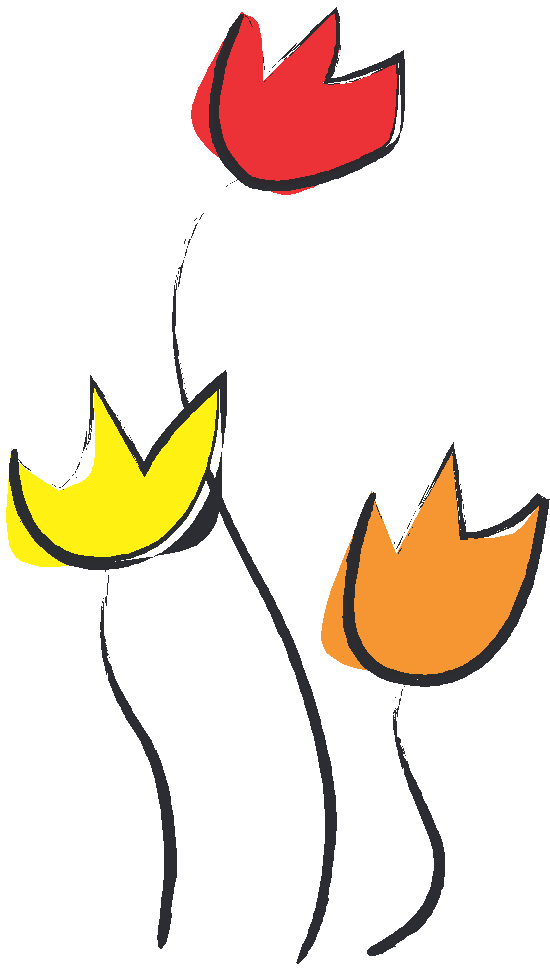 •	uresničevanje zahteve po enakih možnostih ni mogoče brez upoštevanja razlik in pravice do izbire drugačnosti, ki jo omogoča organizacija življenja in dela v vrtcu.Pri otrocih je to povezano z vzgojo za strpnost, solidarnost in odgovornost ter postopnim razvijanjemkritičnega duha, osebnih odločitev in avtonomne presoje.Starši•	imajo pravico do vpogleda v programe za predšolske otroke,do obveščenosti o življenju in delu v vrtcu in oddelku, ne smejo pa posegati v strokovno avtonomnost vrtca,•	do sodelovanja pri načrtovanju ter organiziranju dela v vrtcu in oddelku,•	pravico do zaščite zasebnosti, s poudarkom na varstvu osebnih podatkov,•	ob vstopu otroka v vrtec se staršem omogoči postopno uvajanje otroka v vrtec na način, da starši ostajajo z otrokom v oddelku določen čas. Postopno uvajanje je prilagojeno potrebi posameznega otroka in lahko traja tudi več tednov.Naša dejavnost je svetovnonazorsko nevtralna, tako kot v vseh javnih vrtcih v Republiki Sloveniji.Obveznosti staršev do vrtcaStarši so dolžni:•	upoštevati meje svojega soodločanja v skladu z upoštevanjem avtonomnosti, strokovnosti in odgovornosti izvajalcev programa v vrtcu,•         spoštovati določila iz Pravilnika o varnosti otrok JVIZ Mozirje OE VrtecMozirje, ki se nanašajo na njihovo odgovornost in izvrševanje nalog,•	redno sporočati posebnosti otroka, ki so pomembne za njegovo dobro počutje in zdravje,•	upoštevati navodila strokovnih delavk/cev, ki se nanašajo na varnost otrok v vrtcu,•	voditi v vrtec zdravega otroka, brez stvari in predmetov, ki bi lahko ogrozili njegovo, oz. zdravje in varnost drugih otrok,•         skrbeti za otrokovo osebno higieno in higieno oblačil,•         do 15. v mesecu poravnati svoje finančne obveznosti do vrtca.Zamudnikom zapadlih obveznosti zaračunamo zamudne obresti,•	upoštevati vsebino pogodbe, ki so jo podpisali ob sprejemu otroka v vrtec.Prvič v vrtecVstop v vrtec je za otroka velika sprememba, naj gre za malčkaali  starejšega  otroka.  Težave, s  katerimi  se  spoprijema  otrok se lahko kažejo na različne načine, Vi pa jih jemljite resno, prisluhnite otroku, vendar ga ne pomilujte, da situacije še ne poslabšate. Čim prej se dogovorite z vzgojiteljem/ico otroka, da boste lahko začetne težave uspešno premagali po ustreznih priporočilih  in  napotkih. Ob  tem  pa  je  zelo  pomembna  mera Vašega  zaupanja v naše strokovno delo in načina postopnega uvajanja otroka v vrtec  (lažji prehod med domom in vrtcem, ker je dan, dva ali po potrebi, poleg otroka v odd. tudi starš).Naša  vizija  je  usmerjena  v  ustvarjanje  pogojev,  da z   znanjem,   izkušnjami   in   odgovornostjo   nudimootrokom varno in kvalitetno otroštvo, ki bo popotnica v nadaljnjem življenju.  Za dosego tako široko začrtane vizije pa je potreben trud vsakega posameznika, posluh ustanoviteljic, razvoj partnerskega odnosa s starši in zastavljanje konkretnih ciljev, katerih realizacija se odraža postopno in kontinuirano skozi daljše obdobje.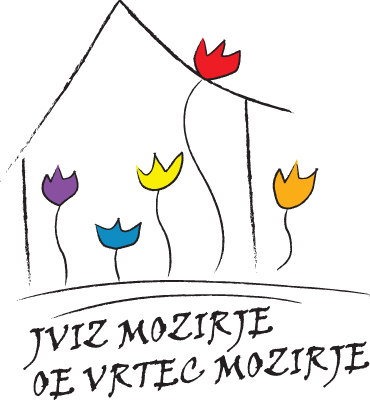 P  R  E  D  S  T  A  V  I  T  E  V JVIZ   MOZIRJE OE   VRTEC   MOZIRJE Vse, kar moram vedeti o tem, kako je treba živeti,kaj je treba početiin kakšen moraš biti,sem se naučil že v vrtcu.(R. Fulghum)Mozirje, 2020